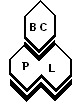 Bengal Chemicals & Pharmaceuticals Ltd.                                 (A Government of India Enterprise)	           502, S.V. SAVARKAR  MARG,  MUMBAI – 400 025.                            Tel : 24302081, 24370428, FAX : 24321632                                                                  e.mail :mumbai@bengalchemicals.co.in    Website : www.bengalchemicals.co.inWEB. ENQUIRYNo. P/18/16-17     Date :  11/03/17  Due Date :   22/03/17  Time : 11.00 Hrs. Tender Opening date :   22/03/17  Time : 11.30 Hrs. (Tenderer may attain)Dear Sirs,  Please submit on or before   22/03/17 your highest price (all inclusive) to undertake following jobs at our MUMBAI  WORKS subject to terms & conditions as below. Your reply should be addressed to  Sr. Asst. Manager (Materials), BCPL, MUMBAI  BRANCH and envelope must be superscribed with “QUOTATION  FOR  ENQUIRY  NO. P/18/16-17  Dt. 11/03/17 Due on 22/03/17” otherwise the same will not be accepted.TERMS  &  CONDITIONS : 1.   Your written quotation should be based on our specification.2.   Sealed quotations should reach us on or before due date.3.   Please note that our payment term is immediate at the time of lifting material.4.   Please note that quotation on Telephone or Fax will not be entertained.5.   Sealed envelope should be subscribed with enquiry No., date, due date & items.				FOR  BENGAL  CHEMICALS  & PHARMACEUTICALS  LTD.SR. ASST. MANAGER (MATERIALS) MUMBAIRegd. Office : 6, , Kolkata – 700 013.M/s. ITEM NO.DESCRIPTION OF SCRAP MATERIALQUANTITY1.Old empty M.S. drums of 200 Ltrs. capacityFor Sale51 Nos.